Manual Livro Digital “em Branco” Para solicitar a autenticação de um livro “em branco”, primeiro é necessário que o DAE referente ao serviço já esteja pago. 1 Emissão do DAEAcessar o Portal de Serviços. Informar o seu CPF e a sua Senha. Caso não tenha, clicar Crie agora e preencher os campos solicitados.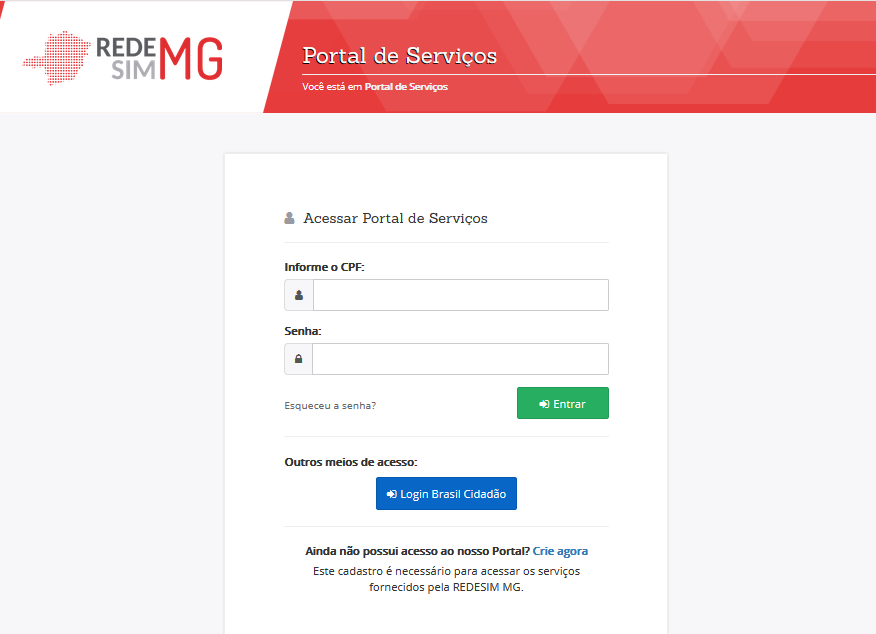 Clicar em DAE ONLINE.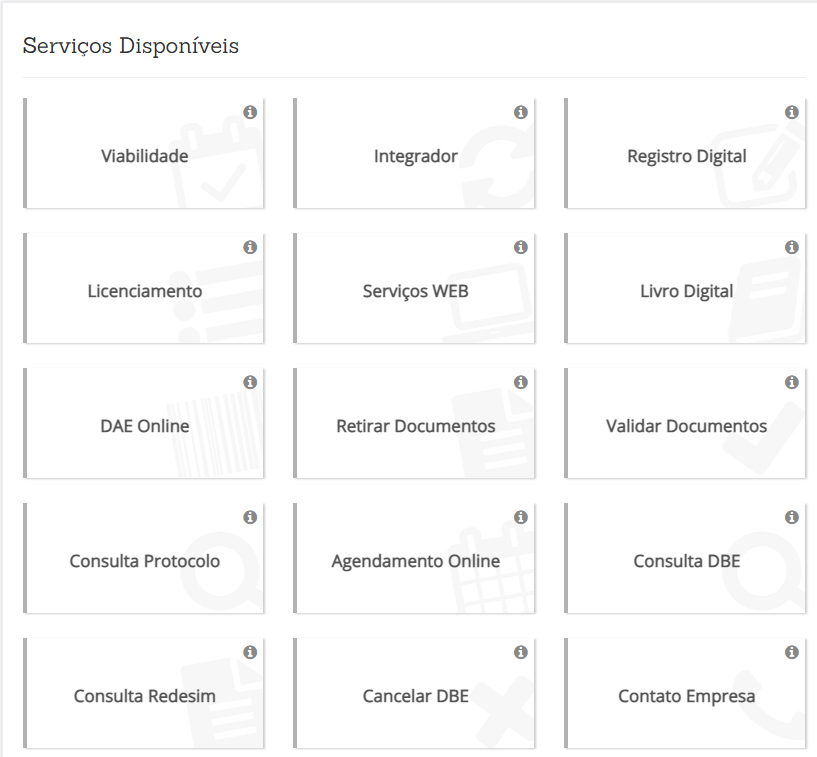 Clicar em AUTENTICAÇÃO DE LIVROS.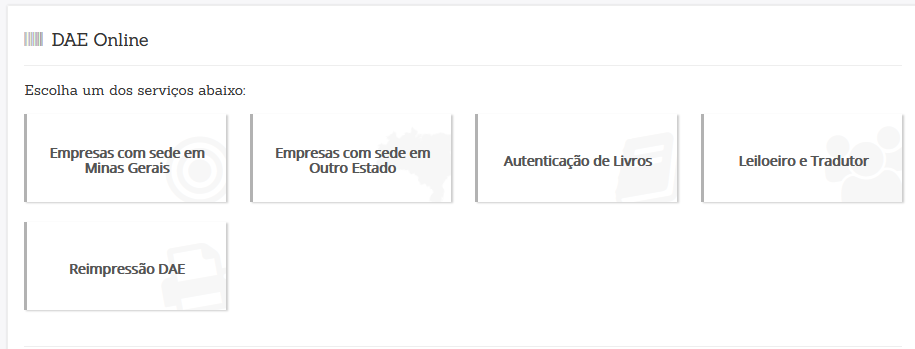 Informar os dados da empresa e clicar em Não sou um robô. Clicar em PESQUISAR.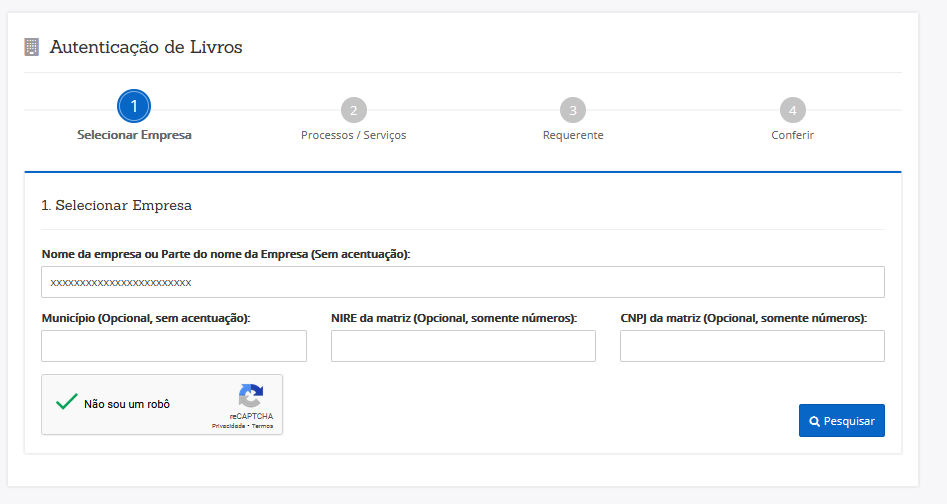 Como resultado o sistema retornará os dados da empresa, clicar em SELECIONAR.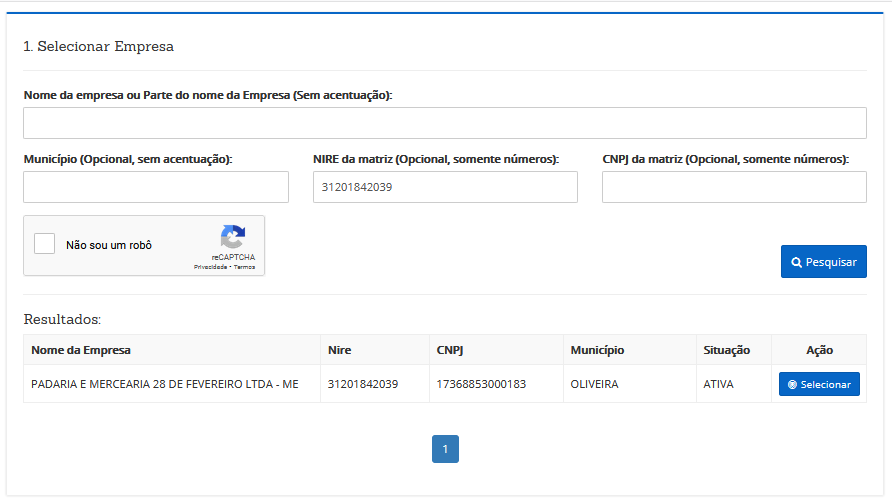 Após, conferir novamente e clicar em CONFIRMAR.  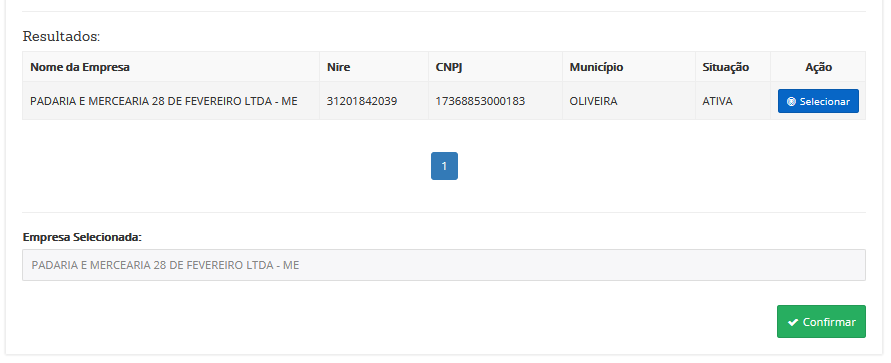 Selecionar o ato: 704 - indiferente da Espécie a ser registrada. Preencher a Espécie, Nº Ordem e Qtd. de páginas. Atenção: A JUCEMG disponibilizou para upload duas opções de arquivos com folhas em branco, com 200 ou 300 páginas. Link: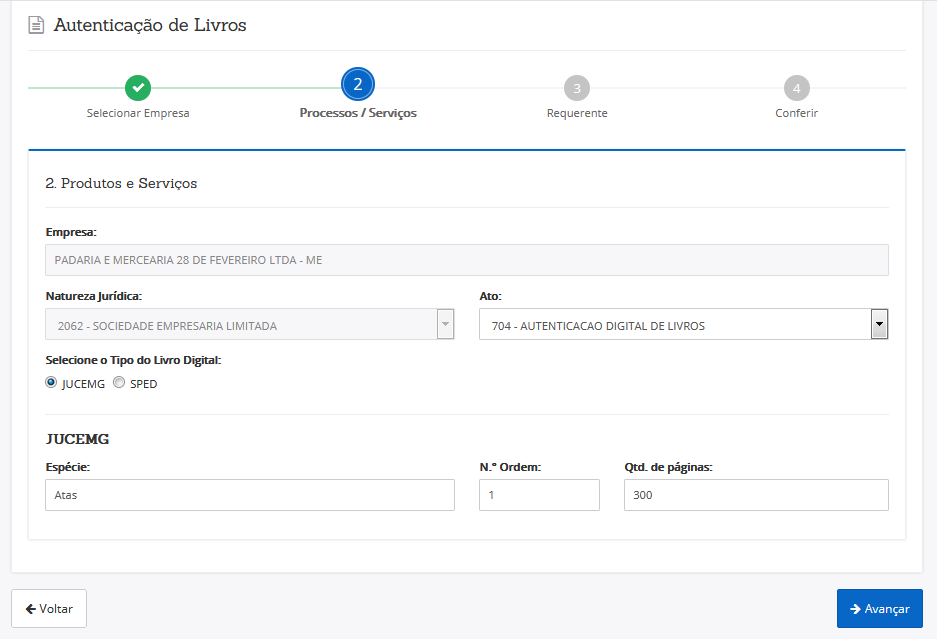 Selecione o requerente do serviço. Caso não aparece na listagem, basta inserir o CPF/CNPJ, clicar em CONFIRMAR e preencher todos os campos solicitados. Clique em AVANÇAR.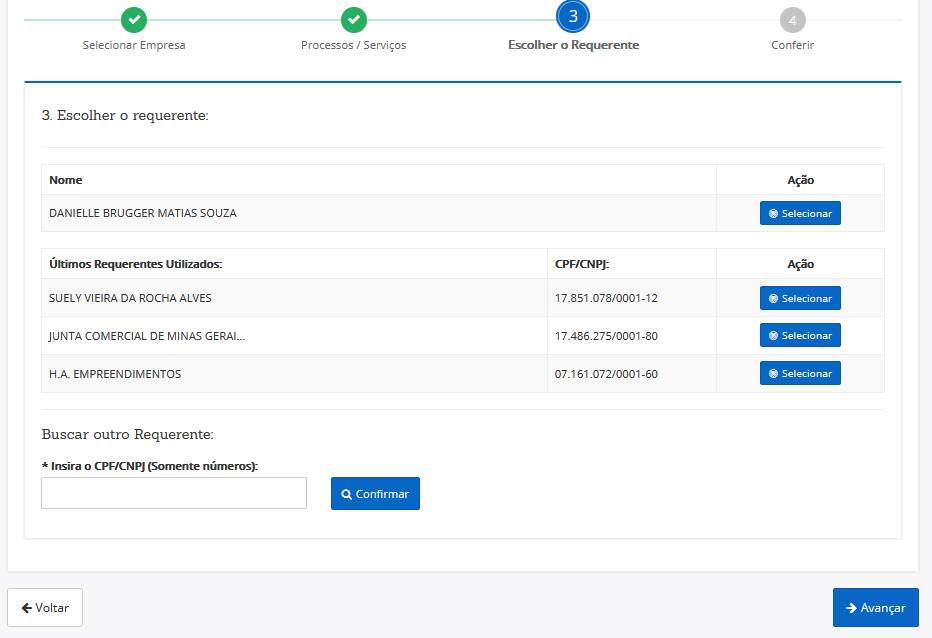 Confira os dados e clique em CONFIRMAR. Se necessário, pode ser editado alguma informação incorreta. 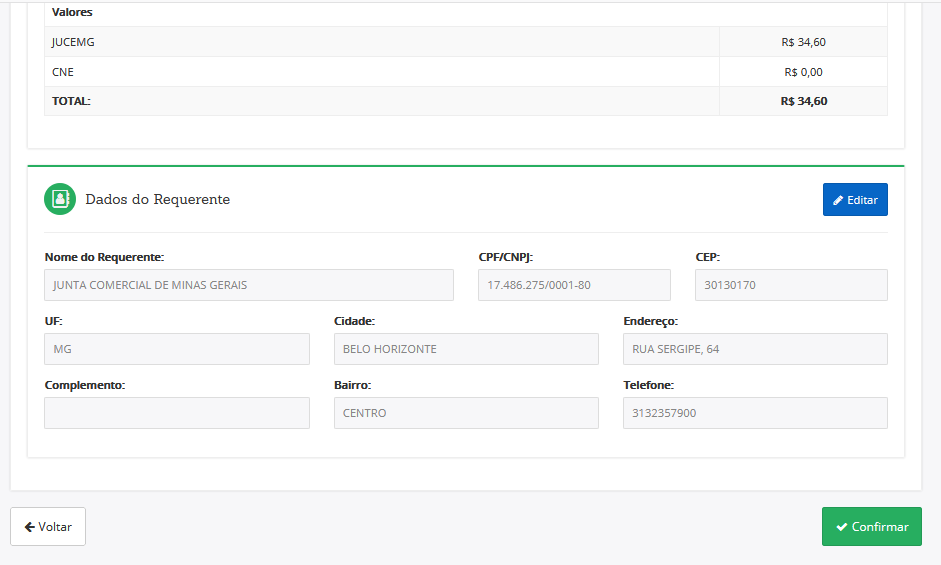 Clicar em IMPRIMIR. 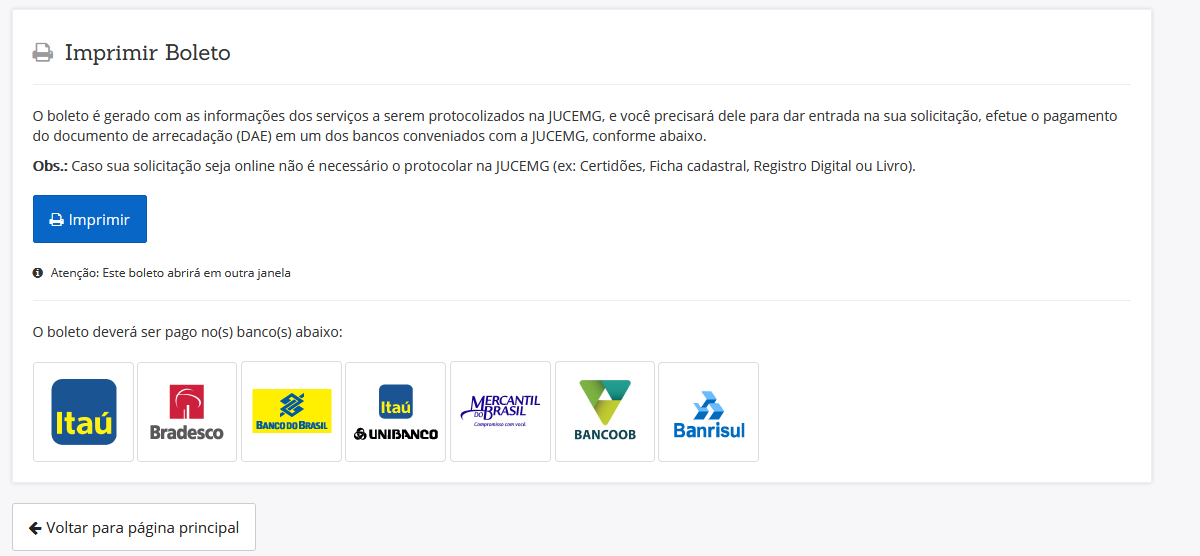 Com o DAE pago, deverá ser enviado o livro para a autenticação pela JUCEMG.2 CADASTRO DE UM NOVO LIVROAcesse o Portal de Serviços e clique em LIVRO DIGITAL.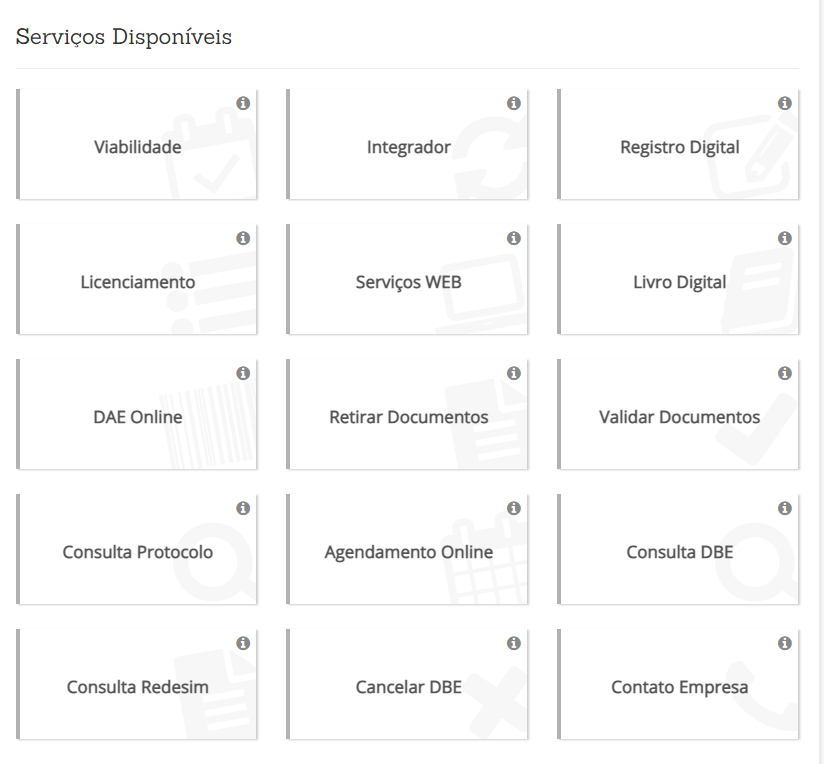 Clique em Solicitar Autenticação.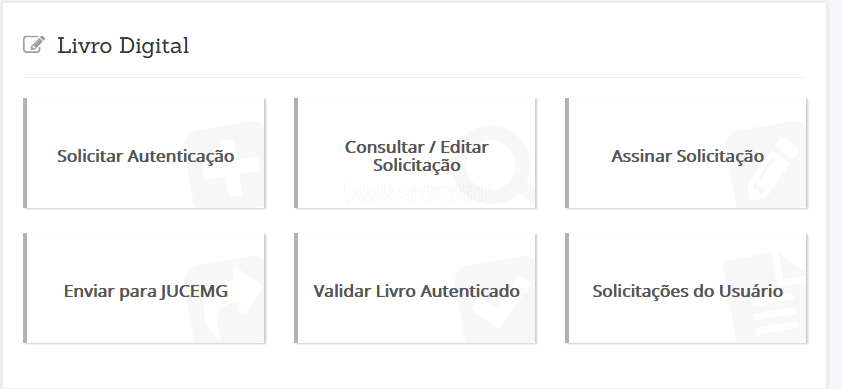 Preencher apenas uma das informações, NOME DA EMPRESA, NIRE OUCNPJ e clique em PESQUISAR.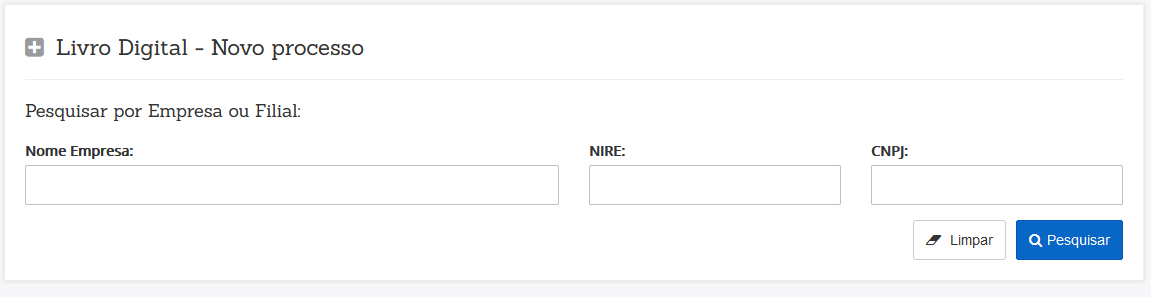 Depois de preencher campo da empresa clique em SELECIONAR, depoisAVANÇAR. 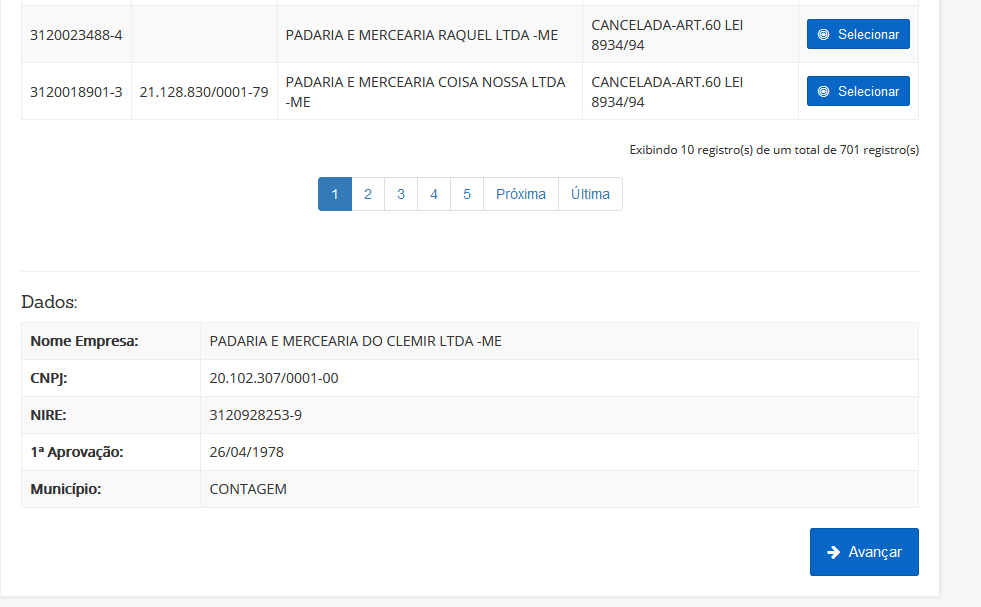 Preencha o campo do NUMERO DO DAE PAGO, e clique em AVANÇAR.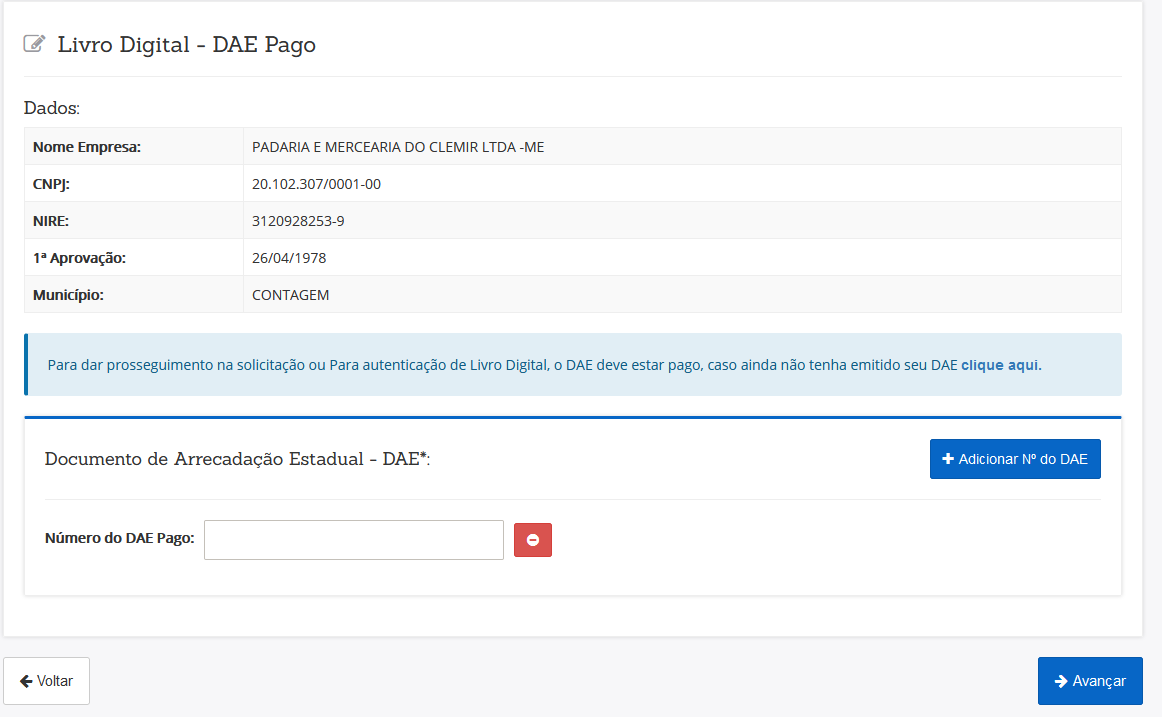 Responda a pergunta corretamente NO CASO DE ASSINATURA COMOPROCURADOR, depois clique em AVANÇAR. 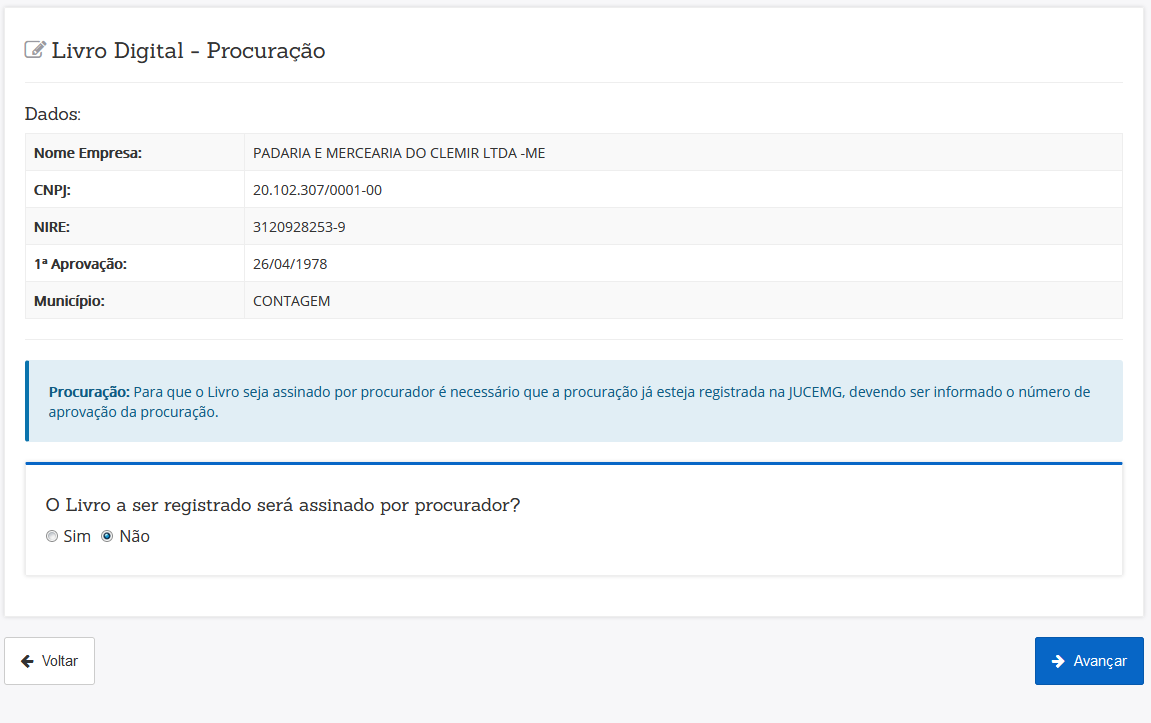 Selecionar na opção TIPO DO LIVRO ( O - OUTROS), automaticamente vaiaparecer o campo selecionar FINALIDADE DO LIVRO, SELECIONARFINALIDADE DESEJADA PARA O LIVRO EM BRANCO, clicar emCONCLUIR. 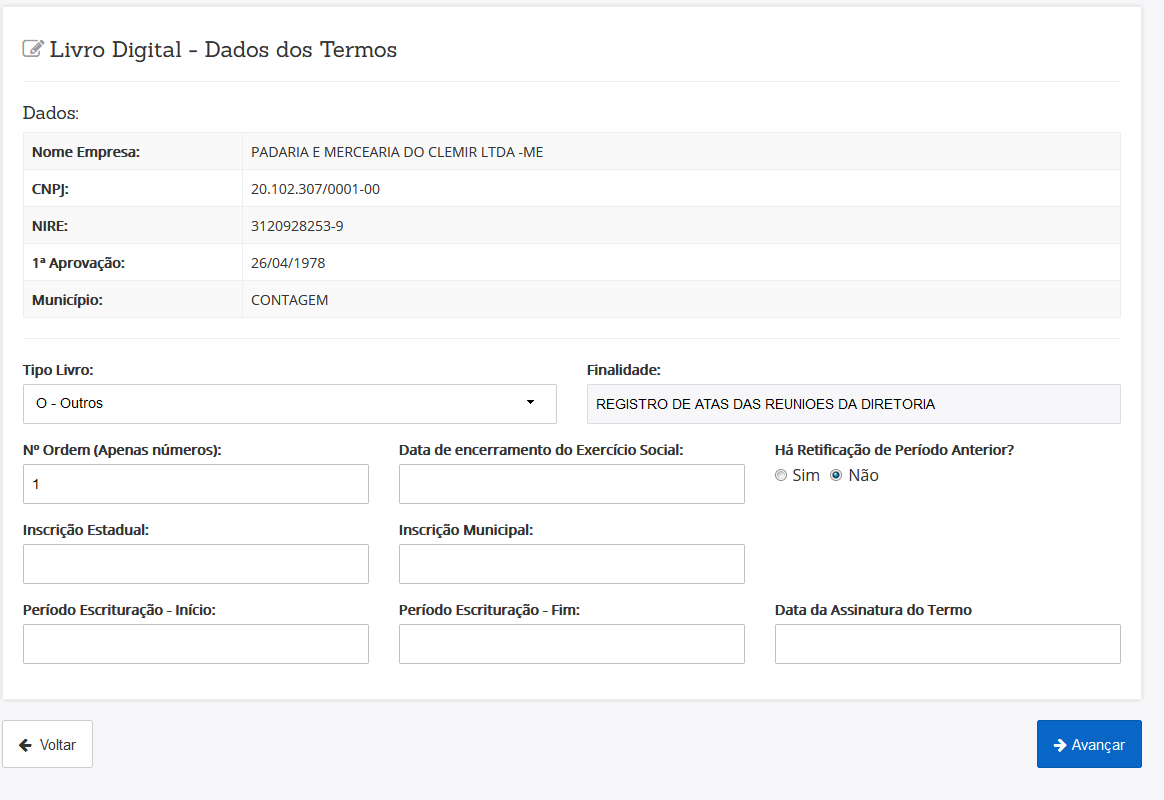 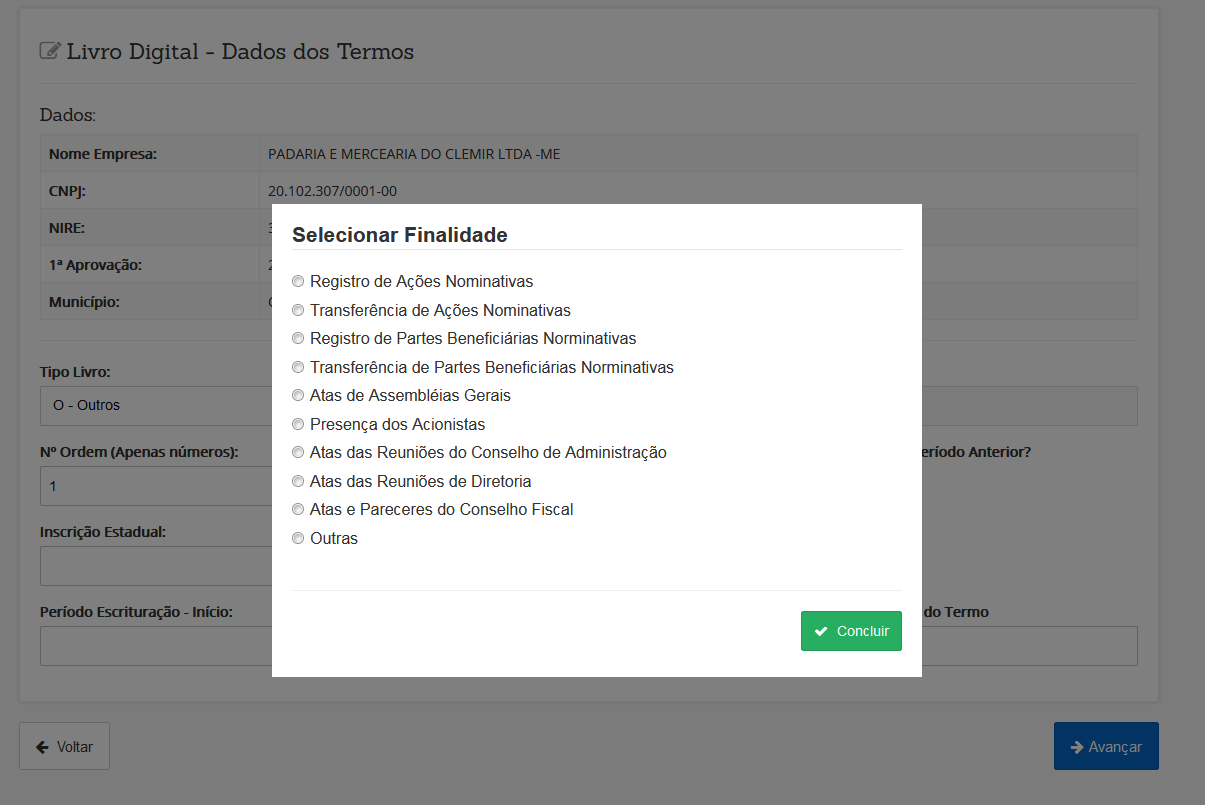 Preencher os dados do Livro e, se houver algo errado o sistema irá acusar.Depois clicar em AVANÇAR. 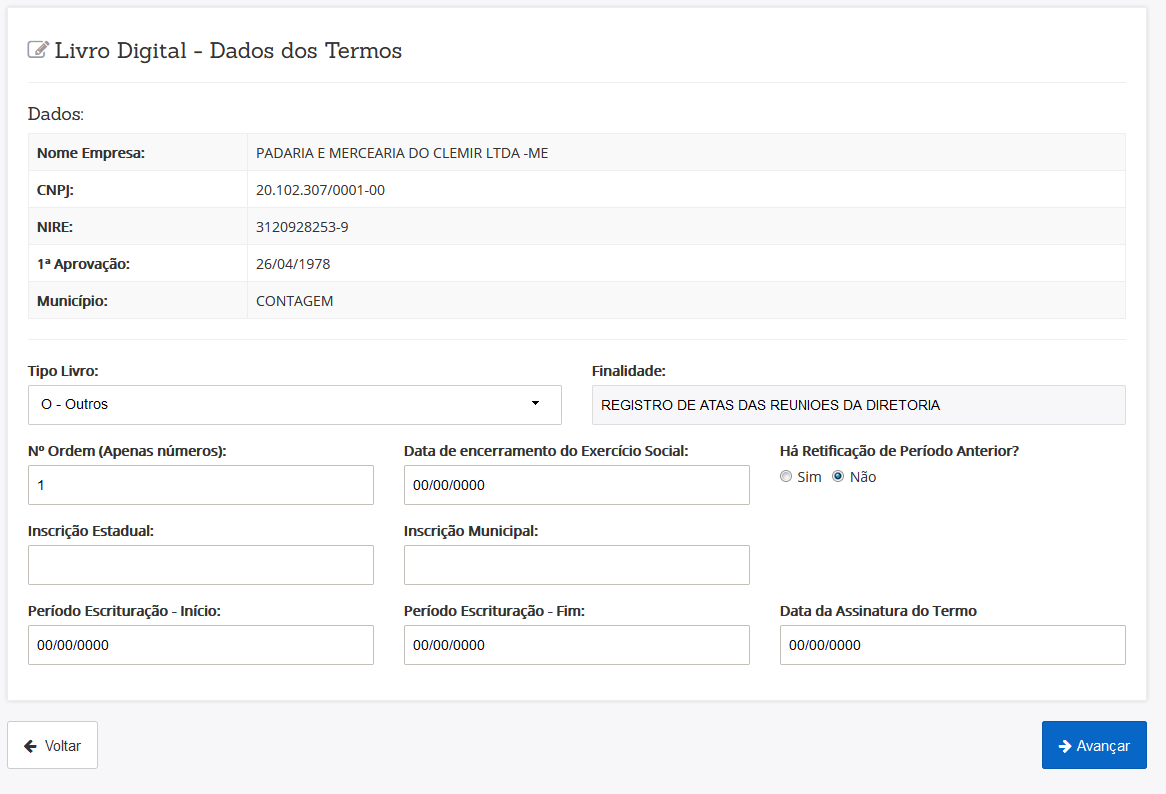 Em se tratando de Livro “EM BRANCO”, sempre responder que "NÃO".SERÁ GERADO AUTOMATICAMENTE OS TERMOS DE ABERTURA EENCERRAMENTO no nosso sistema.Em seguida, clicar em ADICIONAR ARQUIVO e fazer o upload do arquivo emPDF-A disponibilizado no site da JUCEMG, (Link: ) que serão as folhas “EMBRANCO”.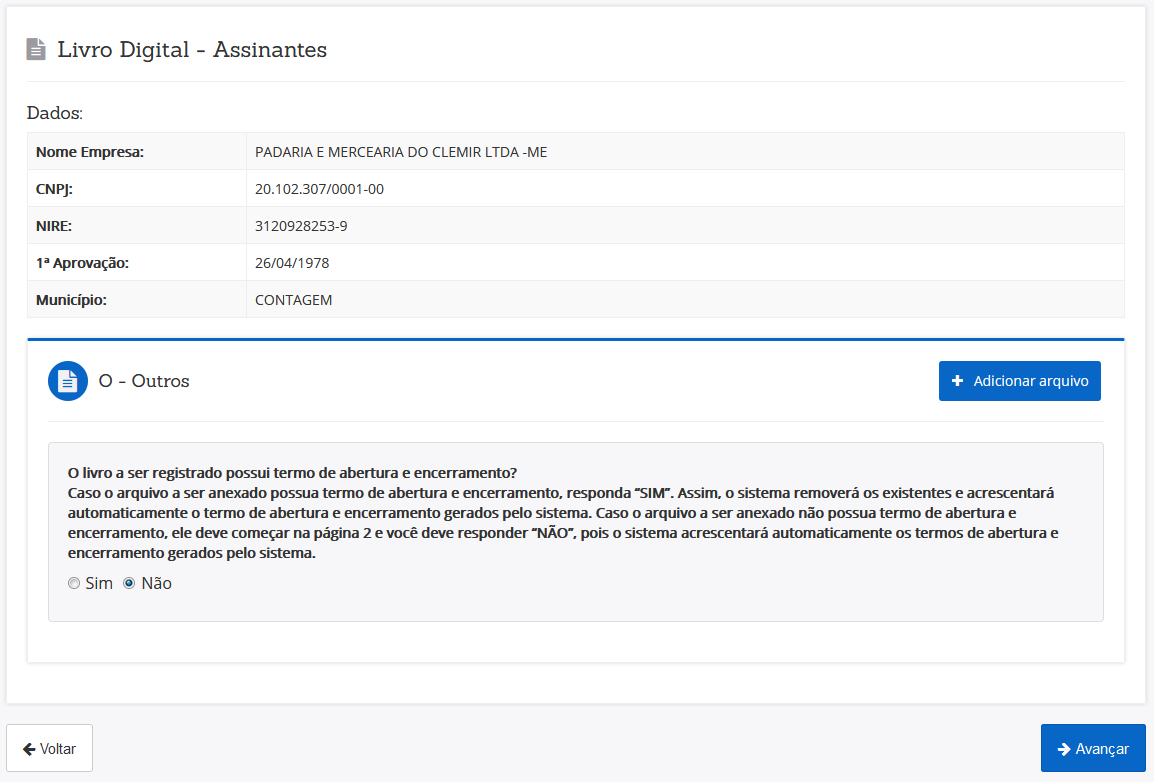 Nesse passo, adicione os assinantes com campo ADICIONAR ASSINANTE,preencha os dados. ADICIONAR OS RESPONSÁVEIS DO LIVRO. Exemplo:(DIRETOR E CONTADOR). Clicar no ícone ( Adicionar Assinante)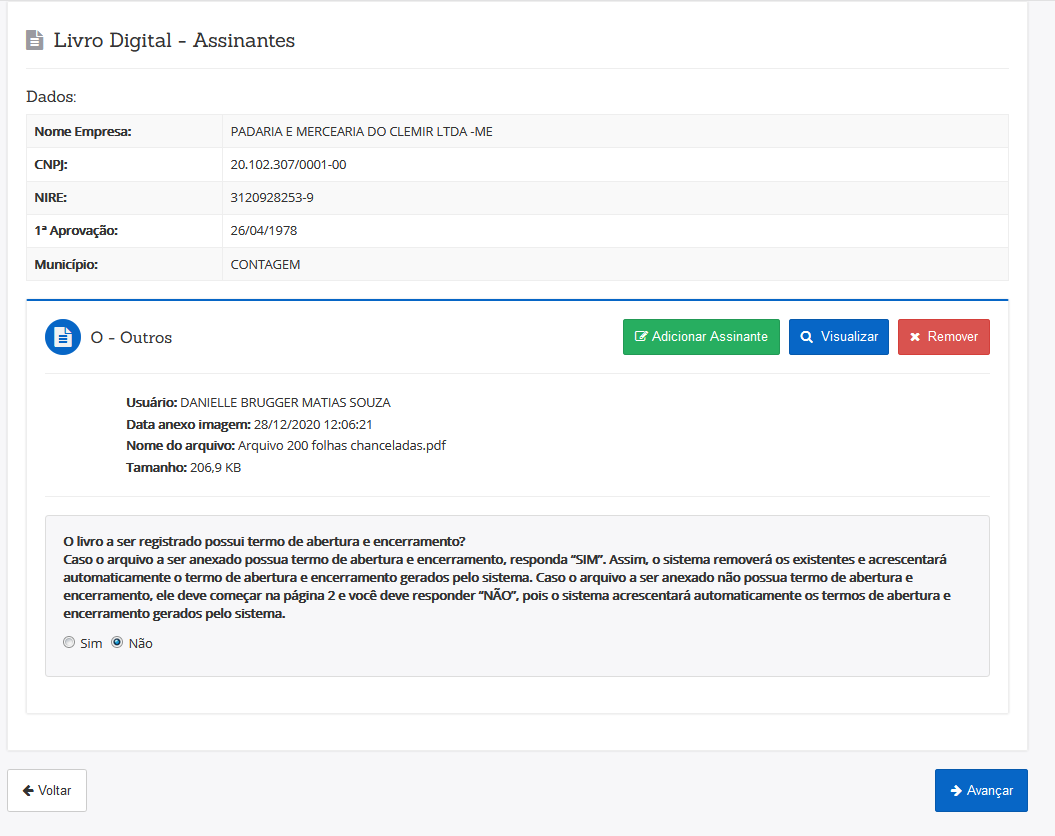 Preencha os dados do assinante, em seguida clique no ícone (+ Adicionar Assinante) e depois CONCLUIR. Assim terão dois assinantes responsáveis.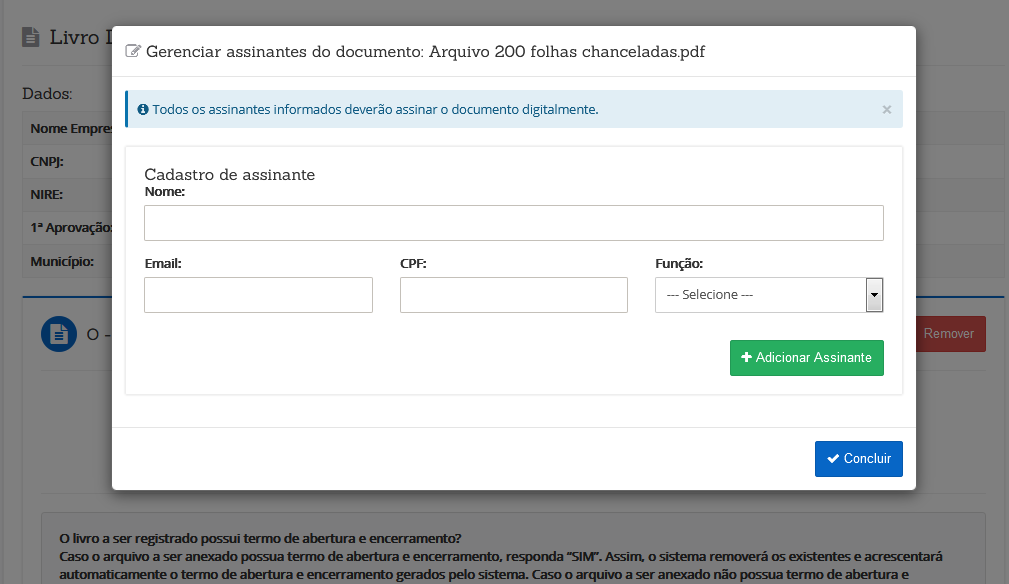 Para assinar e concluir: Clicar no tipo do Certificado digital, que pode ser A1, A3 ou Certificado digital em nuvem (conforme listagem das certificadoras disponíveis). Nesta tela também, pode ser visualizado o arquivo que será autenticado e o número do protocolo do livro.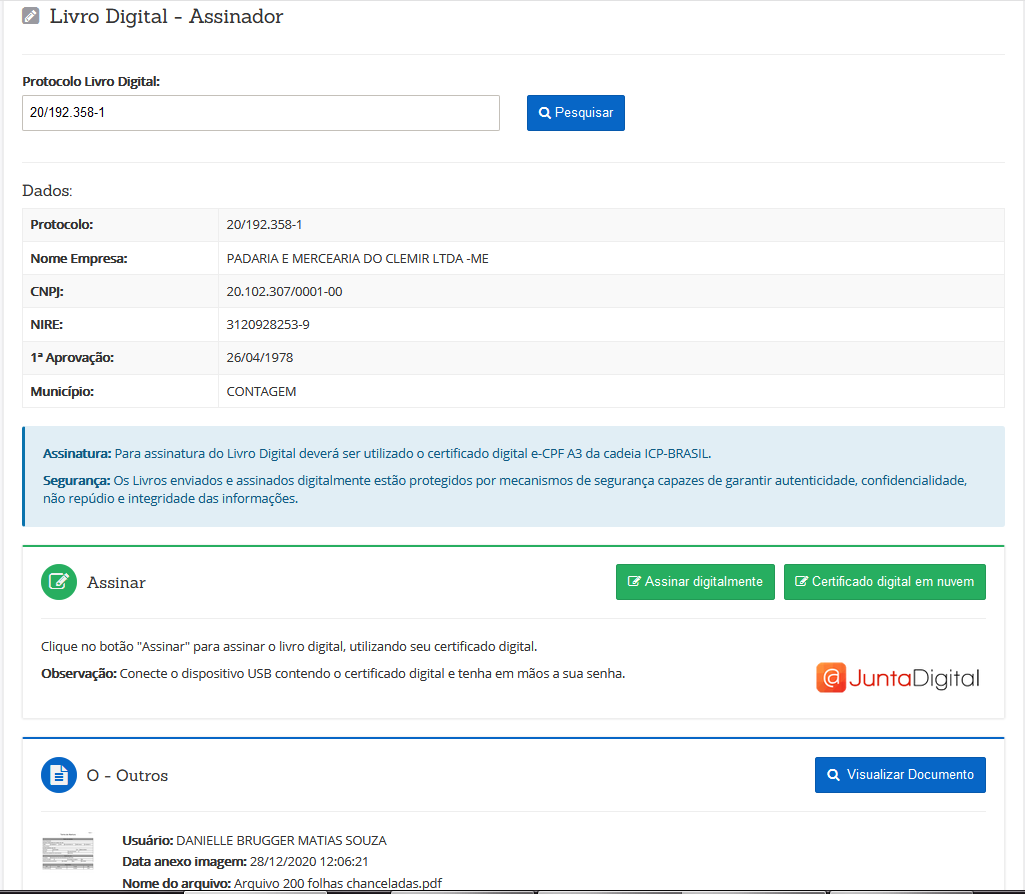 Após realizar a assinatura digital, deve enviar o livro para análise, clicando em Enviar para Junta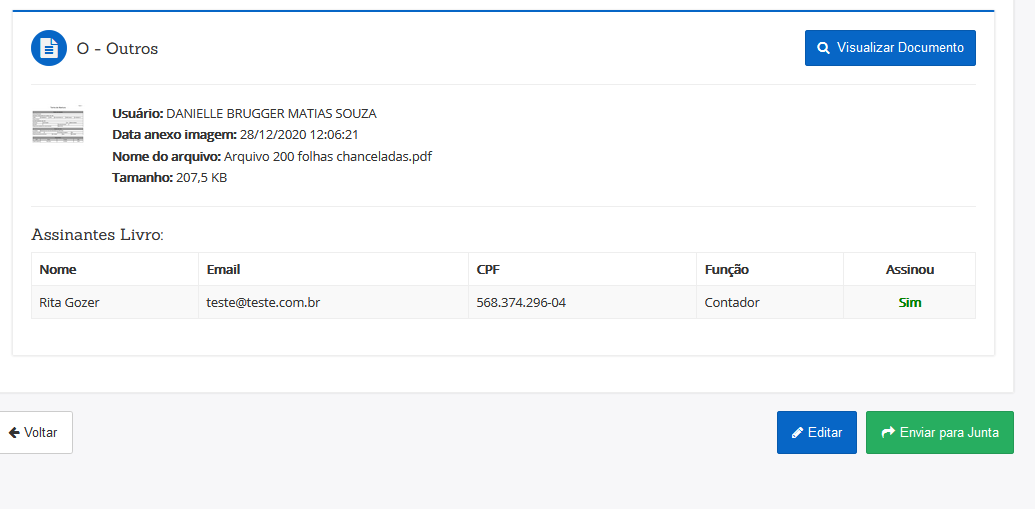 Após enviado, o sistema irá gerar uma mensagem informando que o Livro foi enviado com sucesso.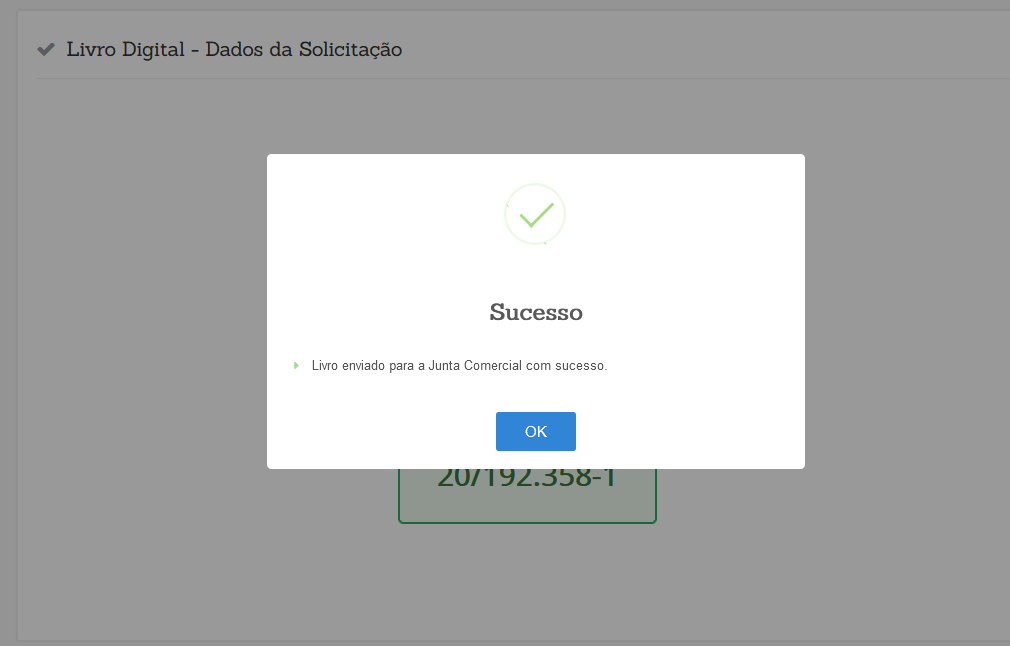 3 CONSULTAR SITUAÇÃO DO LIVROAcesse o Portal de Serviços e clique em LIVRO DIGITALClique em Consultar / Editar Solicitação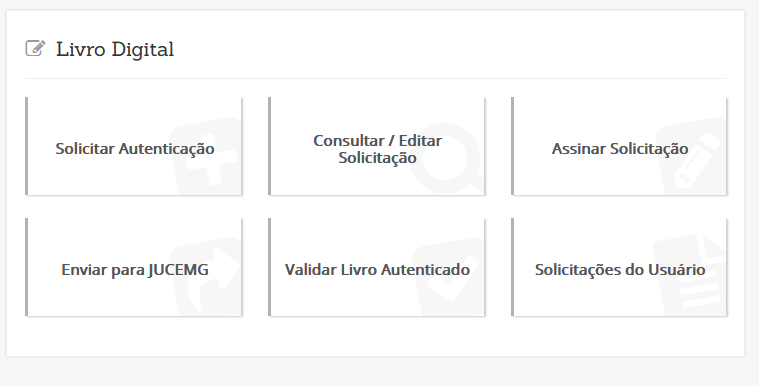 Informe o número do protocolo de seu livro e clique em pesquisar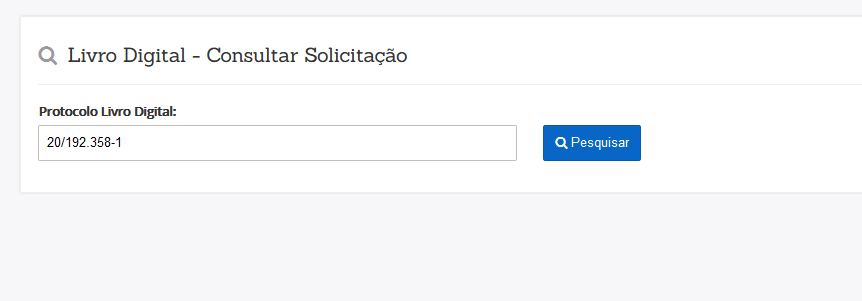 Existem 03 opções de situação:Em análise – o seu livro ainda está em estudo, deve aguardar,Pendente – o seu livro precisa de correção ouConcluído – o seu livro está disponível para fazer o download.4 RETORNO DE UM LIVRO PENDENTEApós pesquisar a situação do livro e constatar que ele consta pendente, deve verificar o motivo e clicar em Editar para realizar a correção.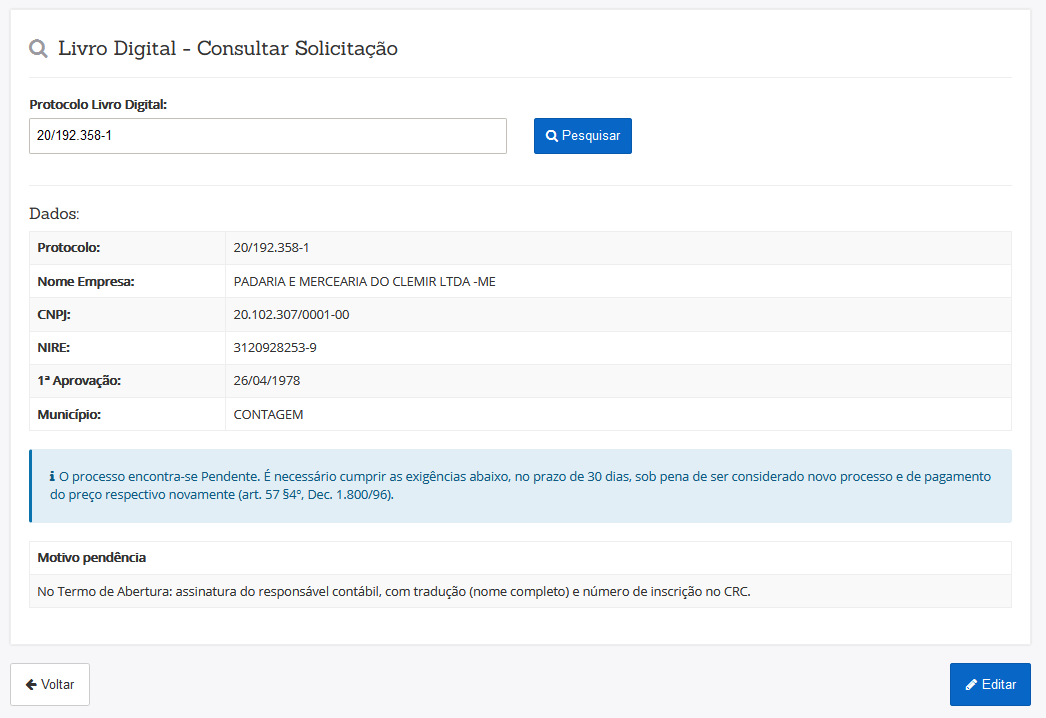 O sistema irá avançar tela a tela, permitindo realizar a correção necessária. Avançar até a conclusão com a devida assinatura digital. Enviar o livro para nova análise.5 DOWNLOAD DE UM LIVRO CONCLUÍDO